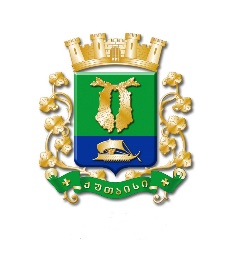 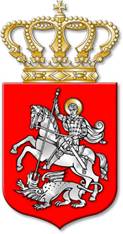 ს  ა  ქ  ა  რ  თ  ვ  ე  ლ  ოქალაქ  ქუთაისის  მუნიციპალიტეტის  საკრებულოგ  ა  ნ  კ  ა  რ  გ  უ  ლ  ე  ბ  ა№   439 ქალაქი  ქუთაისი		19		ნოემბერი		2021  წელი„ქალაქ ქუთაისის მუნიციპალიტეტის საკუთრებაში არსებული ქონების,პირდაპირი განკარგვის წესით, უსასყიდლო უზუფრუქტის ფორმით,შეზღუდული პასუხისმგებლობის საზოგადოება „რამაზ შენგელიასსახელობის სტადიონისათვის“ სარგებლობაში გადაცემის თაობაზე,ქალაქ ქუთაისის მუნიციპალიტეტის მერისათვის თანხმობის მიცემისშესახებ“ ქალაქ ქუთაისის მუნიციპალიტეტის საკრებულოს 2017 წლის11 აგვისტოს № 437 განკარგულებაში ცვლილების შეტანისთაობაზესაქართველოს ორგანული კანონის „ადგილობრივი თვითმმართველობის კოდექსი“ 54-ე მუხლის პირველი პუნქტის „დ“ ქვეპუნქტის „დ.დ“ ქვეპუნქტის, 122-ე მუხლის მე-4 და მე-6 პუნქტების, საქართველოს კანონის „საქართველოს ზოგადი ადმინისტრაციული კოდექსი“ 63-ე მუხლის, შეზღუდული პასუხისმგებლობის საზოგადოება „რამაზ შენგელიას სახელობის სტადიონის“ დირექტორის, თეიმურაზ კიკვაძის 26.10.2021 წლის №54 და ქალაქ ქუთაისის მუნიციპალიტეტის მერის 2021 წლის 17 ნოემბრის №44-4421321245 წერილობითი მომართვების შესაბამისად:მუხლი 1. შეტანილ იქნეს ცვლილება „ქალაქ ქუთაისის მუნიციპალიტეტის საკუთრებაში არსებული ქონების, პირდაპირი განკარგვის წესით, უსასყიდლო უზუფრუქტის ფორმით, შეზღუდული პასუხისმგებლობის საზოგადოება „რამაზ შენგელიას სახელობის სტადიონისათვის“ სარგებლობაში გადაცემის თაობაზე, ქალაქ ქუთაისის მუნიციპალიტეტის მერისათვის თანხმობის მიცემის შესახებ“ ქალაქ ქუთაისის მუნიციპალიტეტის საკრებულოს 2017 წლის 11 აგვისტოს №437 განკარგულებაში, კერძოდ:	1. განკარგულების მე-4 მუხლი ჩამოყალიბდეს შემდეგი რედაქციით: „მუხლი 4. შეზღუდული პასუხისმგებლობის საზოგადოება „რამაზ შენგელიას სახელობის სტადიონმა“ (საიდენტიფიკაციო კოდის №412729374), უზრუნველყოს შეზღუდული პასუხისმგებლობის საზოგადოება „საფეხბურთო კლუბი ტორპედო ქუთაისის“ (საიდენტიფიკაციო კოდის №212917183) მიერ, ქალაქ ქუთაისში, აკ.ხორავას ქუჩის №1-ში (ყოფილი უკრაინის ქუჩა; ნაკვეთი №1; საჯარო რეესტრის ამონაწერი №03.04.30.084) მდებარე, რამაზ შენგელიას სახელობის სტადიონითა და მიმდებარე ტერიტორიით სარგებლობა, უეფას საკლუბო ტურნირებისა და ეროვნული ჩემპიონატების ჩასატარებლად, ანაზღაურების გარეშე, წინამდებარე განკარგულების გამოცემიდან 2 (ორი) წლის ვადით, ხოლო ამ ვადის გასვლის შემდეგ, უზრუნველყოს შეზღუდული პასუხისმგებლობის საზოგადოება „საფეხბურთო კლუბი ტორპედო ქუთაისისათვის“ (საიდენტიფიკაციო კოდის №212917183) უძრავი ქონების, სასყიდლიანი სარგებლობის უფლებით გადაცემა მოქმედი კანონმდებლობის შესაბამისად.	2. განკარგულებიდან ამოღებულ იქნეს მე-5 მუხლი.	მუხლი 2. შეზღუდული პასუხისმგებლობის საზოგადოება „რამაზ შენგელიას სახელობის სტადიონმა“ (საიდენტიფიკაციო კოდის №412729374), უზრუნველყოს შეზღუდული პასუხისმგებლობის საზოგადოება „საფეხბურთო კლუბი ტორპედო ქუთაისისათვის“ (საიდენტიფიკაციო კოდის №212917183), ქალაქ ქუთაისში, აკ.ხორავას ქუჩა №1-ში (ყოფილი უკრაინის ქუჩა; ნაკვეთი №1; საჯარო რეესტრის ამონაწერი №03.04.30.084) მდებარე, რამაზ შენგელიას სახელობის სტადიონისა და მიმდებარე ტერიტორიის, ანაზღაურების გარეშე, 2 (ორი) წლის ვადით, სარგებლობის უფლებით გადაცემის თაობაზე, ხელშეკრულების გაფორმება.	მუხლი 3. კონტროლი განკარგულების შესრულებაზე განახორციელოს ქალაქ ქუთაისის მუნიციპალიტეტის საკრებულოს ეკონომიკის, ქონების მართვისა და საქალაქო მეურნეობის კომისიამ.	მუხლი 4. განკარგულება შეიძლება გასაჩივრდეს, კანონით დადგენილი წესით, ქუთაისის საქალაქო სასამართლოში (ვ.კუპრაძის ქუჩა №11), მისი გაცნობიდან ერთი თვის ვადაში.	მუხლი 5. განკარგულება ძალაში შევიდეს კანონით დადგენილი წესით.საკრებულოს  თავმჯდომარე			ირაკლი  შენგელია